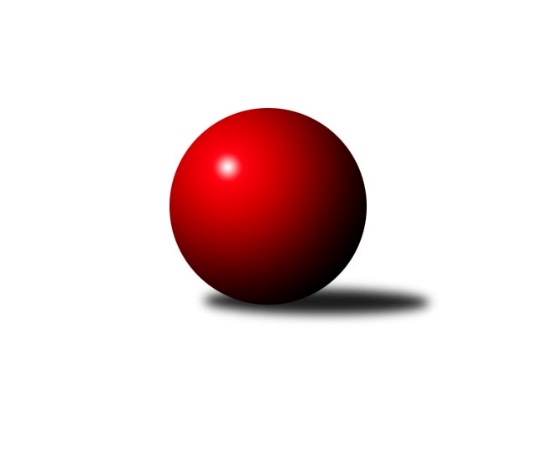 Č.20Ročník 2022/2023	23.5.2024 Mistrovství Prahy 1 2022/2023Statistika 20. kolaTabulka družstev:		družstvo	záp	výh	rem	proh	skore	sety	průměr	body	plné	dorážka	chyby	1.	KK Slavoj C	20	16	1	3	114.0 : 46.0 	(155.0 : 85.0)	2563	33	1754	810	31.3	2.	TJ Rudná	20	14	1	5	110.5 : 49.5 	(155.0 : 85.0)	2549	29	1771	778	38.9	3.	KK Konstruktiva C	20	11	3	6	83.5 : 76.5 	(128.5 : 111.5)	2467	25	1727	740	48.9	4.	KK Slavia Praha	20	10	1	9	85.0 : 75.0 	(124.0 : 116.0)	2462	21	1717	745	44.6	5.	SC Olympia Radotín	20	9	2	9	79.5 : 80.5 	(122.5 : 117.5)	2489	20	1737	752	42.5	6.	VSK ČVUT	20	9	2	9	78.0 : 82.0 	(118.5 : 121.5)	2425	20	1682	743	45.3	7.	TJ Kobylisy A	18	9	1	8	75.0 : 69.0 	(106.0 : 110.0)	2430	19	1697	733	49.7	8.	TJ Kobylisy B	20	9	1	10	81.5 : 78.5 	(126.0 : 114.0)	2447	19	1731	716	53.9	9.	SK Žižkov C	19	9	0	10	75.5 : 76.5 	(103.0 : 125.0)	2406	18	1697	709	47.6	10.	SK Žižkov B	20	9	0	11	74.5 : 85.5 	(120.5 : 119.5)	2481	18	1733	748	44.2	11.	SK Meteor C	20	9	0	11	71.5 : 88.5 	(106.0 : 134.0)	2336	18	1670	666	56.9	12.	SK Uhelné sklady	20	7	2	11	73.0 : 87.0 	(114.0 : 126.0)	2443	16	1729	713	50.5	13.	TJ Radlice B	19	5	1	13	48.0 : 104.0 	(81.5 : 146.5)	2385	11	1665	721	58	14.	KK Velké Popovice	20	3	3	14	54.5 : 105.5 	(95.5 : 144.5)	2341	9	1664	677	53.3Tabulka doma:		družstvo	záp	výh	rem	proh	skore	sety	průměr	body	maximum	minimum	1.	KK Slavoj C	10	9	0	1	63.0 : 17.0 	(84.0 : 36.0)	2720	18	2791	2646	2.	SK Meteor C	10	9	0	1	58.5 : 21.5 	(71.0 : 49.0)	2507	18	2588	2456	3.	KK Slavia Praha	10	8	0	2	57.0 : 23.0 	(72.0 : 48.0)	2450	16	2540	2313	4.	TJ Kobylisy A	9	7	1	1	49.5 : 22.5 	(66.0 : 42.0)	2369	15	2482	2312	5.	TJ Rudná	10	7	1	2	61.0 : 19.0 	(86.0 : 34.0)	2626	15	2728	2496	6.	SC Olympia Radotín	11	7	1	3	53.5 : 34.5 	(78.5 : 53.5)	2590	15	2745	2446	7.	VSK ČVUT	10	7	0	3	51.0 : 29.0 	(70.0 : 50.0)	2594	14	2657	2493	8.	KK Konstruktiva C	10	6	2	2	45.5 : 34.5 	(69.0 : 51.0)	2534	14	2667	2454	9.	TJ Kobylisy B	10	6	1	3	51.5 : 28.5 	(74.5 : 45.5)	2329	13	2394	2280	10.	SK Žižkov C	9	6	0	3	47.0 : 25.0 	(60.0 : 48.0)	2634	12	2739	2478	11.	SK Uhelné sklady	10	5	1	4	42.0 : 38.0 	(63.5 : 56.5)	2388	11	2452	2305	12.	SK Žižkov B	10	5	0	5	41.0 : 39.0 	(67.0 : 53.0)	2579	10	2677	2462	13.	TJ Radlice B	9	4	0	5	28.0 : 44.0 	(40.0 : 68.0)	2303	8	2419	2177	14.	KK Velké Popovice	10	3	2	5	37.0 : 43.0 	(63.0 : 57.0)	2401	8	2492	2332Tabulka venku:		družstvo	záp	výh	rem	proh	skore	sety	průměr	body	maximum	minimum	1.	KK Slavoj C	10	7	1	2	51.0 : 29.0 	(71.0 : 49.0)	2561	15	2697	2332	2.	TJ Rudná	10	7	0	3	49.5 : 30.5 	(69.0 : 51.0)	2539	14	2772	2366	3.	KK Konstruktiva C	10	5	1	4	38.0 : 42.0 	(59.5 : 60.5)	2459	11	2681	2302	4.	SK Žižkov B	10	4	0	6	33.5 : 46.5 	(53.5 : 66.5)	2480	8	2598	2342	5.	TJ Kobylisy B	10	3	0	7	30.0 : 50.0 	(51.5 : 68.5)	2447	6	2654	2257	6.	SK Žižkov C	10	3	0	7	28.5 : 51.5 	(43.0 : 77.0)	2401	6	2671	2210	7.	VSK ČVUT	10	2	2	6	27.0 : 53.0 	(48.5 : 71.5)	2400	6	2612	2153	8.	SC Olympia Radotín	9	2	1	6	26.0 : 46.0 	(44.0 : 64.0)	2476	5	2608	2161	9.	SK Uhelné sklady	10	2	1	7	31.0 : 49.0 	(50.5 : 69.5)	2439	5	2525	2314	10.	KK Slavia Praha	10	2	1	7	28.0 : 52.0 	(52.0 : 68.0)	2464	5	2627	2271	11.	TJ Kobylisy A	9	2	0	7	25.5 : 46.5 	(40.0 : 68.0)	2423	4	2591	2265	12.	TJ Radlice B	10	1	1	8	20.0 : 60.0 	(41.5 : 78.5)	2384	3	2535	2046	13.	KK Velké Popovice	10	0	1	9	17.5 : 62.5 	(32.5 : 87.5)	2333	1	2516	2163	14.	SK Meteor C	10	0	0	10	13.0 : 67.0 	(35.0 : 85.0)	2314	0	2388	2123Tabulka podzimní části:		družstvo	záp	výh	rem	proh	skore	sety	průměr	body	doma	venku	1.	KK Slavoj C	13	11	1	1	77.0 : 27.0 	(104.0 : 52.0)	2569	23 	6 	0 	0 	5 	1 	1	2.	TJ Rudná	13	10	1	2	76.5 : 27.5 	(105.0 : 51.0)	2547	21 	5 	1 	1 	5 	0 	1	3.	KK Konstruktiva C	13	7	3	3	58.5 : 45.5 	(89.5 : 66.5)	2476	17 	3 	2 	2 	4 	1 	1	4.	TJ Kobylisy A	13	7	1	5	57.5 : 46.5 	(77.0 : 79.0)	2430	15 	5 	1 	1 	2 	0 	4	5.	SC Olympia Radotín	13	7	1	5	56.0 : 48.0 	(82.5 : 73.5)	2479	15 	6 	0 	2 	1 	1 	3	6.	VSK ČVUT	13	7	0	6	54.0 : 50.0 	(77.5 : 78.5)	2478	14 	5 	0 	2 	2 	0 	4	7.	SK Žižkov B	12	6	0	6	45.5 : 50.5 	(73.0 : 71.0)	2452	12 	3 	0 	3 	3 	0 	3	8.	TJ Kobylisy B	13	6	0	7	51.5 : 52.5 	(82.5 : 73.5)	2449	12 	4 	0 	3 	2 	0 	4	9.	SK Žižkov C	13	5	0	8	47.5 : 56.5 	(68.5 : 87.5)	2385	10 	4 	0 	3 	1 	0 	5	10.	SK Meteor C	13	5	0	8	43.5 : 60.5 	(68.5 : 87.5)	2335	10 	5 	0 	1 	0 	0 	7	11.	KK Slavia Praha	12	4	1	7	43.0 : 53.0 	(71.0 : 73.0)	2458	9 	3 	0 	2 	1 	1 	5	12.	SK Uhelné sklady	13	3	2	8	43.0 : 61.0 	(69.5 : 86.5)	2448	8 	3 	1 	3 	0 	1 	5	13.	KK Velké Popovice	13	2	3	8	36.5 : 67.5 	(55.5 : 100.5)	2331	7 	2 	2 	2 	0 	1 	6	14.	TJ Radlice B	13	3	1	9	30.0 : 74.0 	(56.0 : 100.0)	2378	7 	2 	0 	2 	1 	1 	7Tabulka jarní části:		družstvo	záp	výh	rem	proh	skore	sety	průměr	body	doma	venku	1.	KK Slavia Praha	8	6	0	2	42.0 : 22.0 	(53.0 : 43.0)	2447	12 	5 	0 	0 	1 	0 	2 	2.	KK Slavoj C	7	5	0	2	37.0 : 19.0 	(51.0 : 33.0)	2528	10 	3 	0 	1 	2 	0 	1 	3.	SK Žižkov C	6	4	0	2	28.0 : 20.0 	(34.5 : 37.5)	2452	8 	2 	0 	0 	2 	0 	2 	4.	TJ Rudná	7	4	0	3	34.0 : 22.0 	(50.0 : 34.0)	2587	8 	2 	0 	1 	2 	0 	2 	5.	SK Uhelné sklady	7	4	0	3	30.0 : 26.0 	(44.5 : 39.5)	2406	8 	2 	0 	1 	2 	0 	2 	6.	SK Meteor C	7	4	0	3	28.0 : 28.0 	(37.5 : 46.5)	2402	8 	4 	0 	0 	0 	0 	3 	7.	KK Konstruktiva C	7	4	0	3	25.0 : 31.0 	(39.0 : 45.0)	2516	8 	3 	0 	0 	1 	0 	3 	8.	TJ Kobylisy B	7	3	1	3	30.0 : 26.0 	(43.5 : 40.5)	2392	7 	2 	1 	0 	1 	0 	3 	9.	VSK ČVUT	7	2	2	3	24.0 : 32.0 	(41.0 : 43.0)	2395	6 	2 	0 	1 	0 	2 	2 	10.	SK Žižkov B	8	3	0	5	29.0 : 35.0 	(47.5 : 48.5)	2515	6 	2 	0 	2 	1 	0 	3 	11.	SC Olympia Radotín	7	2	1	4	23.5 : 32.5 	(40.0 : 44.0)	2470	5 	1 	1 	1 	1 	0 	3 	12.	TJ Kobylisy A	5	2	0	3	17.5 : 22.5 	(29.0 : 31.0)	2416	4 	2 	0 	0 	0 	0 	3 	13.	TJ Radlice B	6	2	0	4	18.0 : 30.0 	(25.5 : 46.5)	2372	4 	2 	0 	3 	0 	0 	1 	14.	KK Velké Popovice	7	1	0	6	18.0 : 38.0 	(40.0 : 44.0)	2374	2 	1 	0 	3 	0 	0 	3 Zisk bodů pro družstvo:		jméno hráče	družstvo	body	zápasy	v %	dílčí body	sety	v %	1.	Viktor Jungbauer 	KK Slavoj C 	17	/	20	(85%)	30	/	40	(75%)	2.	Jan Rokos 	TJ Rudná 	17	/	20	(85%)	29	/	40	(73%)	3.	Pavel Červinka 	TJ Kobylisy A 	14	/	17	(82%)	24	/	34	(71%)	4.	Anton Stašák 	KK Slavoj C 	14	/	18	(78%)	25.5	/	36	(71%)	5.	Pavel Strnad 	TJ Rudná 	13.5	/	20	(68%)	27	/	40	(68%)	6.	Jan Kamín 	TJ Radlice B 	13	/	17	(76%)	26	/	34	(76%)	7.	Aleš Jungmann 	KK Slavia Praha 	13	/	19	(68%)	28	/	38	(74%)	8.	Pavel Jahelka 	VSK ČVUT  	13	/	19	(68%)	27.5	/	38	(72%)	9.	Jan Knyttl 	VSK ČVUT  	13	/	19	(68%)	25.5	/	38	(67%)	10.	Jan Bürger 	KK Slavoj C 	13	/	19	(68%)	23.5	/	38	(62%)	11.	Michal Matyska 	TJ Kobylisy B 	13	/	19	(68%)	23	/	38	(61%)	12.	Martin Novák 	SK Uhelné sklady 	13	/	20	(65%)	24	/	40	(60%)	13.	Jiří Mrzílek 	KK Velké Popovice 	12.5	/	18	(69%)	22	/	36	(61%)	14.	Robert Asimus 	SC Olympia Radotín 	12.5	/	19	(66%)	23.5	/	38	(62%)	15.	Miluše Kohoutová 	TJ Rudná 	12	/	20	(60%)	24	/	40	(60%)	16.	Ludmila Erbanová 	TJ Rudná 	11	/	13	(85%)	16	/	26	(62%)	17.	Stanislav Vesecký 	KK Konstruktiva C 	11	/	14	(79%)	20	/	28	(71%)	18.	Miroslav Bubeník 	KK Slavoj C 	11	/	14	(79%)	20	/	28	(71%)	19.	Vladimír Zdražil 	SC Olympia Radotín 	11	/	17	(65%)	23.5	/	34	(69%)	20.	Tomáš Dvořák 	SK Uhelné sklady 	11	/	17	(65%)	20.5	/	34	(60%)	21.	Petr Barchánek 	KK Konstruktiva C 	11	/	18	(61%)	22.5	/	36	(63%)	22.	Filip Knap 	KK Slavia Praha 	11	/	19	(58%)	21	/	38	(55%)	23.	Jiří Kašpar 	KK Slavoj C 	11	/	19	(58%)	21	/	38	(55%)	24.	Pavel Moravec 	TJ Kobylisy B 	11	/	19	(58%)	20.5	/	38	(54%)	25.	Adam Vejvoda 	VSK ČVUT  	11	/	19	(58%)	20	/	38	(53%)	26.	Pavel Váňa 	SK Žižkov C 	11	/	19	(58%)	17	/	38	(45%)	27.	Adam Vaněček 	SK Žižkov C 	10.5	/	15	(70%)	18	/	30	(60%)	28.	Jan Hloušek 	SK Uhelné sklady 	10	/	15	(67%)	19	/	30	(63%)	29.	Jan Nowak 	TJ Kobylisy B 	10	/	15	(67%)	18	/	30	(60%)	30.	Lubomír Chudoba 	TJ Kobylisy A 	10	/	17	(59%)	17.5	/	34	(51%)	31.	Zdeněk Novák 	KK Slavia Praha 	10	/	17	(59%)	16.5	/	34	(49%)	32.	Martin Pondělíček 	SC Olympia Radotín 	10	/	18	(56%)	20.5	/	36	(57%)	33.	Josef Tesař 	SK Meteor C 	10	/	18	(56%)	19	/	36	(53%)	34.	Stanislava Sábová 	SK Žižkov C 	10	/	18	(56%)	18.5	/	36	(51%)	35.	Jan Václavík 	KK Slavia Praha 	10	/	19	(53%)	21	/	38	(55%)	36.	Zbyněk Sedlák 	SK Uhelné sklady 	10	/	20	(50%)	19.5	/	40	(49%)	37.	Karel Vaňata 	KK Slavia Praha 	10	/	20	(50%)	16	/	40	(40%)	38.	Karel Mašek 	TJ Kobylisy A 	9.5	/	14	(68%)	19	/	28	(68%)	39.	Zdeněk Barcal 	SK Meteor C 	9	/	13	(69%)	13.5	/	26	(52%)	40.	Lukáš Lehner 	TJ Radlice B 	9	/	15	(60%)	19.5	/	30	(65%)	41.	Miloslav Všetečka 	SK Žižkov B 	9	/	16	(56%)	19	/	32	(59%)	42.	Robert Kratochvíl 	TJ Kobylisy B 	9	/	17	(53%)	21	/	34	(62%)	43.	Ivan Harašta 	KK Konstruktiva C 	9	/	19	(47%)	20.5	/	38	(54%)	44.	Irini Sedláčková 	SK Žižkov B 	9	/	20	(45%)	20.5	/	40	(51%)	45.	Pavel Dvořák 	SC Olympia Radotín 	9	/	20	(45%)	19.5	/	40	(49%)	46.	Jan Neckář 	SK Žižkov B 	8.5	/	17	(50%)	17	/	34	(50%)	47.	Petr Pravlovský 	KK Slavoj C 	8	/	11	(73%)	14	/	22	(64%)	48.	Martin Lukáš 	SK Žižkov B 	8	/	16	(50%)	19	/	32	(59%)	49.	Tomáš Pokorný 	SK Žižkov C 	8	/	17	(47%)	14.5	/	34	(43%)	50.	Jaromír Bok 	TJ Rudná 	8	/	18	(44%)	17	/	36	(47%)	51.	Josef Gebr 	SK Žižkov B 	8	/	18	(44%)	14	/	36	(39%)	52.	Samuel Fujko 	KK Konstruktiva C 	8	/	19	(42%)	17	/	38	(45%)	53.	Přemysl Šámal 	SK Meteor C 	7.5	/	15	(50%)	12.5	/	30	(42%)	54.	Stanislav Březina 	KK Slavoj C 	7	/	11	(64%)	16	/	22	(73%)	55.	Anna Sailerová 	SK Žižkov B 	7	/	12	(58%)	13	/	24	(54%)	56.	Martin Kučerka 	KK Velké Popovice 	7	/	13	(54%)	14.5	/	26	(56%)	57.	Hana Kovářová 	KK Konstruktiva C 	7	/	15	(47%)	16	/	30	(53%)	58.	Jiří Piskáček 	VSK ČVUT  	7	/	15	(47%)	12	/	30	(40%)	59.	Petr Moravec 	TJ Kobylisy B 	7	/	17	(41%)	17.5	/	34	(51%)	60.	Václav Bouchal 	TJ Kobylisy A 	7	/	17	(41%)	12.5	/	34	(37%)	61.	Jan Petráček 	SK Meteor C 	7	/	19	(37%)	18	/	38	(47%)	62.	Milan Vejvoda 	VSK ČVUT  	7	/	19	(37%)	16	/	38	(42%)	63.	Petr Dvořák 	SC Olympia Radotín 	7	/	19	(37%)	14.5	/	38	(38%)	64.	Ladislav Musil 	KK Velké Popovice 	7	/	19	(37%)	14.5	/	38	(38%)	65.	Jaruška Havrdová 	KK Velké Popovice 	7	/	20	(35%)	15	/	40	(38%)	66.	Josef Mach 	TJ Kobylisy B 	6.5	/	16	(41%)	15	/	32	(47%)	67.	Pavel Kasal 	TJ Rudná 	6	/	8	(75%)	12	/	16	(75%)	68.	Jaroslav Pýcha 	SK Žižkov C 	6	/	9	(67%)	10	/	18	(56%)	69.	Jiří Spěváček 	TJ Rudná 	6	/	11	(55%)	16	/	22	(73%)	70.	Karel Sedláček 	TJ Kobylisy A 	6	/	12	(50%)	10	/	24	(42%)	71.	Jindra Pokorná 	SK Meteor C 	6	/	14	(43%)	14	/	28	(50%)	72.	Josef Kučera 	SK Meteor C 	6	/	14	(43%)	9	/	28	(32%)	73.	Miroslav Klement 	KK Konstruktiva C 	6	/	17	(35%)	15	/	34	(44%)	74.	Petr Knap 	KK Slavia Praha 	6	/	18	(33%)	14	/	36	(39%)	75.	Jan Neckář ml.	SK Žižkov B 	6	/	19	(32%)	17	/	38	(45%)	76.	Petr Kapal 	KK Velké Popovice 	6	/	19	(32%)	11.5	/	38	(30%)	77.	Pavel Mezek 	TJ Kobylisy A 	5.5	/	12	(46%)	10	/	24	(42%)	78.	Zdeněk Šrot 	TJ Kobylisy B 	5	/	14	(36%)	8	/	28	(29%)	79.	Jiří Ujhelyi 	SC Olympia Radotín 	5	/	15	(33%)	13	/	30	(43%)	80.	Antonín Knobloch 	SK Uhelné sklady 	5	/	19	(26%)	14.5	/	38	(38%)	81.	Bohumil Bazika 	SK Uhelné sklady 	5	/	19	(26%)	9.5	/	38	(25%)	82.	Josef Pokorný 	SK Žižkov C 	4	/	4	(100%)	7	/	8	(88%)	83.	Marek Dvořák 	TJ Rudná 	4	/	5	(80%)	8	/	10	(80%)	84.	Tomáš Jícha 	KK Velké Popovice 	4	/	6	(67%)	5	/	12	(42%)	85.	Tomáš Kazimour 	SK Žižkov C 	4	/	9	(44%)	8	/	18	(44%)	86.	Radek Lehner 	TJ Radlice B 	4	/	19	(21%)	14	/	38	(37%)	87.	Leoš Kofroň 	TJ Radlice B 	4	/	19	(21%)	6.5	/	38	(17%)	88.	Karel Hybš 	KK Konstruktiva C 	3.5	/	13	(27%)	10.5	/	26	(40%)	89.	David Knoll 	VSK ČVUT  	3	/	4	(75%)	7	/	8	(88%)	90.	Josef Jurášek 	SK Meteor C 	3	/	11	(27%)	8	/	22	(36%)	91.	Miroslav Kochánek 	VSK ČVUT  	3	/	14	(21%)	5.5	/	28	(20%)	92.	Pavlína Kašparová 	TJ Radlice B 	3	/	15	(20%)	8.5	/	30	(28%)	93.	Bedřich Švec 	KK Velké Popovice 	3	/	18	(17%)	8	/	36	(22%)	94.	Štěpán Fatka 	TJ Rudná 	2	/	2	(100%)	4	/	4	(100%)	95.	Martin Povolný 	SK Meteor C 	2	/	2	(100%)	3	/	4	(75%)	96.	Hana Křemenová 	SK Žižkov C 	2	/	2	(100%)	2	/	4	(50%)	97.	Miloslav Dušek 	SK Uhelné sklady 	2	/	5	(40%)	6	/	10	(60%)	98.	Tomáš Jiránek 	KK Slavia Praha 	2	/	7	(29%)	6.5	/	14	(46%)	99.	Vojtěch Zlatník 	SC Olympia Radotín 	2	/	8	(25%)	5	/	16	(31%)	100.	Ivana Vlková 	SK Meteor C 	2	/	8	(25%)	3	/	16	(19%)	101.	Jaromír Žítek 	TJ Kobylisy A 	2	/	9	(22%)	6	/	18	(33%)	102.	Vojtěch Vojtíšek 	TJ Kobylisy A 	1	/	1	(100%)	2	/	2	(100%)	103.	Zbyněk Lébl 	KK Konstruktiva C 	1	/	1	(100%)	2	/	2	(100%)	104.	Tomáš Vinš 	KK Velké Popovice 	1	/	1	(100%)	2	/	2	(100%)	105.	Milan Mareš 	KK Slavia Praha 	1	/	1	(100%)	1	/	2	(50%)	106.	Miroslav Míchal 	SK Uhelné sklady 	1	/	1	(100%)	1	/	2	(50%)	107.	Luboš Kocmich 	VSK ČVUT  	1	/	2	(50%)	3	/	4	(75%)	108.	Jan Zlámal 	TJ Radlice B 	1	/	2	(50%)	2	/	4	(50%)	109.	Hana Zdražilová 	KK Slavoj C 	1	/	2	(50%)	2	/	4	(50%)	110.	Jarmila Zimáková 	TJ Rudná 	1	/	2	(50%)	2	/	4	(50%)	111.	Michal Truksa 	SK Žižkov C 	1	/	2	(50%)	1	/	4	(25%)	112.	Tomáš Rejpal 	VSK ČVUT  	1	/	2	(50%)	1	/	4	(25%)	113.	Tomáš Eštók 	KK Konstruktiva C 	1	/	3	(33%)	4	/	6	(67%)	114.	Radek Pauk 	SC Olympia Radotín 	1	/	3	(33%)	3	/	6	(50%)	115.	Vladimír Kohout 	TJ Kobylisy A 	1	/	4	(25%)	3	/	8	(38%)	116.	Jana Procházková 	KK Velké Popovice 	1	/	4	(25%)	3	/	8	(38%)	117.	Jiří Škoda 	VSK ČVUT  	1	/	4	(25%)	1	/	8	(13%)	118.	Petr Lavička 	TJ Radlice B 	1	/	4	(25%)	1	/	8	(13%)	119.	Tomáš Herman 	SK Žižkov C 	1	/	7	(14%)	3	/	14	(21%)	120.	Petr Opatovský 	SK Žižkov C 	1	/	8	(13%)	4	/	16	(25%)	121.	Marek Lehner 	TJ Radlice B 	1	/	16	(6%)	3	/	32	(9%)	122.	Vladimír Dvořák 	SK Meteor C 	0	/	1	(0%)	1	/	2	(50%)	123.	Anna Nowaková 	TJ Kobylisy B 	0	/	1	(0%)	1	/	2	(50%)	124.	Zuzana Edlmannová 	SK Meteor C 	0	/	1	(0%)	1	/	2	(50%)	125.	Karel Erben 	TJ Kobylisy B 	0	/	1	(0%)	1	/	2	(50%)	126.	Michal Mičo 	SK Meteor C 	0	/	1	(0%)	1	/	2	(50%)	127.	Petra Vesecká 	KK Konstruktiva C 	0	/	1	(0%)	1	/	2	(50%)	128.	Jiří Váňa 	SK Žižkov C 	0	/	1	(0%)	1	/	2	(50%)	129.	Bohumil Fojt 	SK Meteor C 	0	/	1	(0%)	1	/	2	(50%)	130.	Daniel Kulhánek 	KK Slavoj C 	0	/	1	(0%)	1	/	2	(50%)	131.	Karel Turek 	TJ Radlice B 	0	/	1	(0%)	0	/	2	(0%)	132.	Jitka Kudějová 	SK Uhelné sklady 	0	/	1	(0%)	0	/	2	(0%)	133.	Roman Hrdlička 	KK Slavoj C 	0	/	1	(0%)	0	/	2	(0%)	134.	Tomáš Bek 	KK Velké Popovice 	0	/	1	(0%)	0	/	2	(0%)	135.	Martin Šimek 	SC Olympia Radotín 	0	/	1	(0%)	0	/	2	(0%)	136.	Peter Koščo 	TJ Rudná 	0	/	1	(0%)	0	/	2	(0%)	137.	Filip Lafek 	SK Žižkov C 	0	/	1	(0%)	0	/	2	(0%)	138.	Jana Kvardová 	KK Velké Popovice 	0	/	1	(0%)	0	/	2	(0%)	139.	Vladislav Škrabal 	SK Žižkov C 	0	/	2	(0%)	0	/	4	(0%)	140.	Tomáš Kuneš 	VSK ČVUT  	0	/	2	(0%)	0	/	4	(0%)	141.	Miloslava Žďárková 	SK Žižkov C 	0	/	2	(0%)	0	/	4	(0%)	142.	Dana Školová 	SK Uhelné sklady 	0	/	3	(0%)	0	/	6	(0%)	143.	Jan Vojáček 	TJ Radlice B 	0	/	5	(0%)	1	/	10	(10%)Průměry na kuželnách:		kuželna	průměr	plné	dorážka	chyby	výkon na hráče	1.	SK Žižkov Praha, 1-4	2620	1781	839	37.8	(436.8)	2.	SK Žižkov Praha, 3-4	2566	1785	781	52.0	(427.7)	3.	TJ Sokol Rudná, 1-2	2545	1757	787	45.0	(424.2)	4.	Radotín, 1-4	2540	1759	781	41.5	(423.5)	5.	KK Konstruktiva Praha, 5-6	2514	1756	757	49.8	(419.1)	6.	Meteor, 1-2	2475	1732	742	45.8	(412.6)	7.	KK Slavia Praha, 3-4	2427	1693	733	44.4	(404.5)	8.	Velké Popovice, 1-2	2407	1689	717	49.1	(401.3)	9.	Zvon, 1-2	2361	1666	694	49.9	(393.6)	10.	Kobylisy, 1-2	2301	1631	669	54.2	(383.5)Nejlepší výkony na kuželnách:SK Žižkov Praha, 1-4KK Slavoj C	2791	17. kolo	Viktor Jungbauer 	KK Slavoj C	517	11. koloKK Slavoj C	2783	14. kolo	Marek Dvořák 	TJ Rudná	510	19. koloTJ Rudná	2772	19. kolo	Miloslav Všetečka 	SK Žižkov B	498	16. koloKK Slavoj C	2772	5. kolo	Jan Nowak 	TJ Kobylisy B	497	5. koloKK Slavoj C	2749	13. kolo	Josef Pokorný 	SK Žižkov C	494	1. koloSK Žižkov C	2739	12. kolo	Jan Neckář 	SK Žižkov B	494	18. koloKK Slavoj C	2706	15. kolo	Jaroslav Pýcha 	SK Žižkov C	493	17. koloKK Slavoj C	2706	7. kolo	Petr Barchánek 	KK Konstruktiva C	492	6. koloKK Slavoj C	2699	11. kolo	Vladimír Zdražil 	SC Olympia Radotín	490	2. koloKK Slavoj C	2697	18. kolo	Viktor Jungbauer 	KK Slavoj C	486	5. koloSK Žižkov Praha, 3-4VSK ČVUT 	2657	3. kolo	Vladimír Zdražil 	SC Olympia Radotín	498	6. koloVSK ČVUT 	2653	17. kolo	Michal Matyska 	TJ Kobylisy B	496	3. koloVSK ČVUT 	2641	6. kolo	Pavel Jahelka 	VSK ČVUT 	487	17. koloVSK ČVUT 	2619	12. kolo	Robert Asimus 	SC Olympia Radotín	482	6. koloVSK ČVUT 	2611	15. kolo	Jan Knyttl 	VSK ČVUT 	480	3. koloVSK ČVUT 	2607	5. kolo	Adam Vejvoda 	VSK ČVUT 	478	3. koloKK Konstruktiva C	2572	10. kolo	Tomáš Pokorný 	SK Žižkov C	477	20. koloSK Žižkov C	2565	20. kolo	Pavel Jahelka 	VSK ČVUT 	476	3. koloSC Olympia Radotín	2561	6. kolo	Pavel Jahelka 	VSK ČVUT 	474	6. koloVSK ČVUT 	2560	20. kolo	Adam Vejvoda 	VSK ČVUT 	473	17. koloTJ Sokol Rudná, 1-2TJ Rudná	2728	20. kolo	Pavel Kasal 	TJ Rudná	491	20. koloTJ Rudná	2723	5. kolo	Ludmila Erbanová 	TJ Rudná	489	8. koloTJ Rudná	2658	10. kolo	Pavel Strnad 	TJ Rudná	482	10. koloTJ Rudná	2654	13. kolo	Ludmila Erbanová 	TJ Rudná	481	4. koloTJ Rudná	2650	6. kolo	Pavel Strnad 	TJ Rudná	479	5. koloTJ Rudná	2622	8. kolo	Jan Rokos 	TJ Rudná	475	6. koloKK Slavoj C	2617	6. kolo	Petr Pravlovský 	KK Slavoj C	471	6. koloSC Olympia Radotín	2608	16. kolo	Jan Bürger 	KK Slavoj C	470	6. koloTJ Rudná	2608	14. kolo	Marek Dvořák 	TJ Rudná	469	13. koloTJ Rudná	2584	4. kolo	Robert Asimus 	SC Olympia Radotín	468	16. koloRadotín, 1-4SC Olympia Radotín	2745	15. kolo	Pavel Dvořák 	SC Olympia Radotín	496	15. koloSC Olympia Radotín	2717	3. kolo	Viktor Jungbauer 	KK Slavoj C	494	10. koloSC Olympia Radotín	2712	7. kolo	Pavel Kasal 	TJ Rudná	490	3. koloTJ Rudná	2705	3. kolo	Petr Dvořák 	SC Olympia Radotín	486	7. koloKK Slavoj C	2681	10. kolo	Pavel Červinka 	TJ Kobylisy A	484	5. koloSC Olympia Radotín	2647	1. kolo	Jan Kamín 	TJ Radlice B	483	9. koloTJ Kobylisy B	2593	17. kolo	Robert Asimus 	SC Olympia Radotín	481	3. koloSC Olympia Radotín	2580	8. kolo	Robert Asimus 	SC Olympia Radotín	475	15. koloSC Olympia Radotín	2575	12. kolo	Vladimír Zdražil 	SC Olympia Radotín	471	15. koloSC Olympia Radotín	2545	5. kolo	Vladimír Zdražil 	SC Olympia Radotín	470	1. koloKK Konstruktiva Praha, 5-6KK Konstruktiva C	2667	15. kolo	Petr Barchánek 	KK Konstruktiva C	496	15. koloTJ Rudná	2646	7. kolo	Lukáš Lehner 	TJ Radlice B	492	13. koloKK Konstruktiva C	2622	9. kolo	Hana Kovářová 	KK Konstruktiva C	480	9. koloKK Slavoj C	2606	1. kolo	Hana Kovářová 	KK Konstruktiva C	472	17. koloKK Konstruktiva C	2574	19. kolo	Pavel Kasal 	TJ Rudná	471	7. koloKK Konstruktiva C	2565	17. kolo	Ivan Harašta 	KK Konstruktiva C	468	9. koloSC Olympia Radotín	2549	11. kolo	Petr Barchánek 	KK Konstruktiva C	466	7. koloSK Žižkov B	2542	19. kolo	Viktor Jungbauer 	KK Slavoj C	462	1. koloTJ Kobylisy A	2528	9. kolo	Miroslav Klement 	KK Konstruktiva C	456	15. koloKK Konstruktiva C	2505	13. kolo	Karel Vaňata 	KK Slavia Praha	455	15. koloMeteor, 1-2SK Meteor C	2588	16. kolo	Jindra Pokorná 	SK Meteor C	476	16. koloSK Meteor C	2576	9. kolo	Zdeněk Barcal 	SK Meteor C	473	9. koloSK Meteor C	2535	11. kolo	Jan Kamín 	TJ Radlice B	462	16. koloSK Meteor C	2527	6. kolo	Adam Vejvoda 	VSK ČVUT 	460	13. koloSK Meteor C	2519	13. kolo	Stanislav Březina 	KK Slavoj C	459	4. koloKK Slavoj C	2516	4. kolo	Josef Tesař 	SK Meteor C	457	16. koloSK Meteor C	2484	18. kolo	Zdeněk Barcal 	SK Meteor C	456	13. koloSK Uhelné sklady	2481	6. kolo	Josef Tesař 	SK Meteor C	456	4. koloSK Meteor C	2469	2. kolo	Zdeněk Barcal 	SK Meteor C	454	11. koloSK Meteor C	2459	20. kolo	Lukáš Lehner 	TJ Radlice B	452	16. koloKK Slavia Praha, 3-4KK Slavia Praha	2540	10. kolo	Karel Vaňata 	KK Slavia Praha	452	10. koloKK Slavia Praha	2492	18. kolo	Filip Knap 	KK Slavia Praha	449	4. koloTJ Rudná	2484	12. kolo	Aleš Jungmann 	KK Slavia Praha	446	4. koloKK Slavia Praha	2477	16. kolo	Michal Matyska 	TJ Kobylisy B	444	14. koloKK Slavia Praha	2472	4. kolo	Jiří Ujhelyi 	SC Olympia Radotín	441	20. koloKK Konstruktiva C	2468	2. kolo	Filip Knap 	KK Slavia Praha	441	14. koloKK Slavia Praha	2466	20. kolo	Jan Neckář ml.	SK Žižkov B	440	10. koloSK Žižkov B	2466	10. kolo	Aleš Jungmann 	KK Slavia Praha	440	12. koloKK Slavia Praha	2446	14. kolo	Jan Václavík 	KK Slavia Praha	440	6. koloKK Slavia Praha	2440	12. kolo	Filip Knap 	KK Slavia Praha	439	20. koloVelké Popovice, 1-2KK Slavia Praha	2521	19. kolo	Lukáš Lehner 	TJ Radlice B	463	2. koloKK Slavoj C	2505	16. kolo	Jiří Mrzílek 	KK Velké Popovice	454	16. koloKK Velké Popovice	2492	19. kolo	Robert Asimus 	SC Olympia Radotín	451	13. koloKK Velké Popovice	2471	11. kolo	Filip Knap 	KK Slavia Praha	448	19. koloTJ Radlice B	2470	2. kolo	Vladimír Zdražil 	SC Olympia Radotín	448	13. koloKK Velké Popovice	2432	16. kolo	Aleš Jungmann 	KK Slavia Praha	445	19. koloTJ Rudná	2430	9. kolo	Miroslav Bubeník 	KK Slavoj C	444	16. koloKK Velké Popovice	2418	2. kolo	Jiří Mrzílek 	KK Velké Popovice	444	2. koloKK Velké Popovice	2412	14. kolo	Pavlína Kašparová 	TJ Radlice B	439	2. koloSC Olympia Radotín	2404	13. kolo	Ladislav Musil 	KK Velké Popovice	439	19. koloZvon, 1-2KK Slavoj C	2541	2. kolo	Jan Kamín 	TJ Radlice B	479	3. koloKK Slavoj C	2502	12. kolo	Martin Novák 	SK Uhelné sklady	461	9. koloTJ Rudná	2452	18. kolo	Miroslav Bubeník 	KK Slavoj C	455	12. koloKK Slavia Praha	2452	11. kolo	Ludmila Erbanová 	TJ Rudná	453	18. koloSK Uhelné sklady	2452	7. kolo	Jan Kamín 	TJ Radlice B	450	1. koloTJ Kobylisy B	2441	9. kolo	Ladislav Musil 	KK Velké Popovice	448	5. koloSK Žižkov B	2438	17. kolo	Jan Neckář 	SK Žižkov B	446	17. koloSK Uhelné sklady	2435	2. kolo	Aleš Jungmann 	KK Slavia Praha	446	11. koloTJ Radlice B	2419	3. kolo	Michal Matyska 	TJ Kobylisy B	445	9. koloSK Uhelné sklady	2407	5. kolo	Martin Lukáš 	SK Žižkov B	443	7. koloKobylisy, 1-2TJ Kobylisy A	2482	4. kolo	Karel Mašek 	TJ Kobylisy A	465	4. koloTJ Kobylisy A	2426	12. kolo	Pavel Červinka 	TJ Kobylisy A	464	12. koloTJ Kobylisy A	2399	18. kolo	Karel Mašek 	TJ Kobylisy A	451	20. koloTJ Kobylisy B	2394	18. kolo	Robert Kratochvíl 	TJ Kobylisy B	449	18. koloTJ Kobylisy B	2389	1. kolo	Pavel Červinka 	TJ Kobylisy A	439	4. koloTJ Kobylisy B	2367	10. kolo	Miloslav Všetečka 	SK Žižkov B	434	12. koloTJ Rudná	2366	1. kolo	Pavel Červinka 	TJ Kobylisy A	431	1. koloTJ Kobylisy A	2363	8. kolo	Pavel Červinka 	TJ Kobylisy A	428	6. koloTJ Kobylisy B	2356	20. kolo	Ludmila Erbanová 	TJ Rudná	425	1. koloTJ Kobylisy A	2355	15. kolo	Filip Knap 	KK Slavia Praha	424	3. koloČetnost výsledků:	8.0 : 0.0	12x	7.0 : 1.0	21x	6.5 : 1.5	2x	6.0 : 2.0	38x	5.5 : 2.5	1x	5.0 : 3.0	17x	4.0 : 4.0	9x	3.5 : 4.5	2x	3.0 : 5.0	15x	2.0 : 6.0	13x	1.5 : 6.5	2x	1.0 : 7.0	6x	0.0 : 8.0	2x